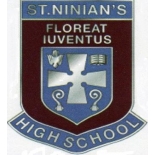 Physiology and Health: Gamete production, fertilisation and hormonal control (Key Area 2.1 & 2.2)By the end of this topic I will be able to:Key area 1: Gamete production and fertilisationExplain the process of sperm production in the testes, including the roles of the seminiferous tubules and the role of accessory glands. Explain the process of ova production in the ovaries, including the maturation of the ova and the development of the follicle. State that the site of fertilisation is in the oviduct. Define the term zygote and describe the formation of a zygote.Describe the implantation of the blastocyst. Key area 2: Hormonal controlExplain the role of hormones on the onset of puberty. State that the pituitary gland releases several hormones during the onset of puberty and is stimulated by a releaser hormone produced in the hypothalamus. State that the hormones released from the pituitary gland during the onset of puberty are Follicle Stimulating Hormone (FSH), Luteinising Hormone (LH) and Interstitial Cell Stimulating Hormone (ICSH).Describe the roles of FSH in promoting sperm production.  Describe the role of ICSH in the production of testosterone.State that testosterone stimulates sperm production and activates the prostate gland and seminal vesicles.Describe the negative feedback control of testosterone by FSH and ICSH. Explain the roles of FSH, LH, oestrogen and progesterone in controlling the menstrual cycle. Describe the development of a follicle, the corpus luteum and the endometrium through the menstrual Cycle.Explain the events of the follicular and luteal phases of the menstrual cycle.Describe the negative feedback control of FSH and LH by high levels of progesterone and oestrogen.Understand that this negative feedback control leads to menstruation. 